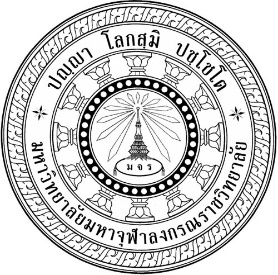 การกล่อมเกลาทางการเมืองในระบอบประชาธิปไตยของเยาวชน อำเภอหนองฉาง  จังหวัดอุทัยธานีPOLITICAL SOCIALIZATION IN DEMOCRACY OF YOUTH, NONGCHANG DISTRICT, UTHAI THANI PROVINCEพระณัฐพงษ์  ณฏฺฐวํโส (สุดใจ)สารนิพนธ์นี้เป็นส่วนหนึ่งของการศึกษาตามหลักสูตรปริญญารัฐศาสตรมหาบัณฑิตบัณฑิตวิทยาลัยมหาวิทยาลัยมหาจุฬาลงกรณราชวิทยาลัย พุทธศักราช ๒๕๖๓การกล่อมเกลาทางการเมืองในระบอบประชาธิปไตยของเยาวชน อำเภอหนองฉาง  จังหวัดอุทัยธานีพระณัฐพงษ์  ณฏฺฐวํโส (สุดใจ)สารนิพนธ์นี้เป็นส่วนหนึ่งของการศึกษาตามหลักสูตรปริญญารัฐศาสตรมหาบัณฑิตบัณฑิตวิทยาลัยมหาวิทยาลัยมหาจุฬาลงกรณราชวิทยาลัย พุทธศักราช ๒๕๖๓(ลิขสิทธิ์เป็นของมหาวิทยาลัยมหาจุฬาลงกรณราชวิทยาลัย)Political socialization in democracy of youth, Nong Chang District, Uthai Thani ProvincePhra Natthaphong Natthawamso (Sutchai)A Research Paper Submitted in Partial Fulfillment ofthe Requirements for the Degree of Master of Political ScienceGraduate SchoolMahachulalongkornrajavidyalaya UniversityC.E. 2020(Copyright by Mahachulalongkornrajavidyalaya University)ชื่อสารนิพนธ์	:	การกล่อมเกลาทางการเมืองในระบอบประชาธิปไตยของเยาวชนใน อำเภอหนองฉาง จังหวัดอุทัยธานีผู้วิจัย	:	พระณัฐพงษ์  ณฏฺวํโส (สุดใจ)ปริญญา	:	รัฐศาสตรมหาบัณฑิตคณะกรรมการควบคุมสารนิพนธ์	:	รศ. ดร.เติมศักดิ์ ทองอินทร์ พธ.บ. (การสอนสังคมศึกษา), 
M.A. (Politics), Ph.D. (Political Science)	:	รศ. ดร.พรรษา พฤฒยางกูร พธ.บ. (สังคมวิทยา), M.A., (Politics)		Ph.D. (Political Science)วันสำเร็จการศึกษา	:	๑๒ มิถุนายน ๒๕๖๔บทคัดย่อการวิจัยครั้งนี้มีวัตถุประสงค์คือ ๑) เพื่อศึกษาระดับการกล่อมเกลาทางการเมืองในระบอบประชาธิปไตยของเยาวชนในอำเภอหนองฉาง จังหวัดอุทัยธานี ๒) เพื่อศึกษาเปรียบเทียบการกล่อมเกลาทางการเมืองในระบอบประชาธิปไตยของเยาวชนในอำเภอหนองฉาง จังหวัดอุทัยธานี โดยจำแนกตามปัจจัยส่วนบุคคลและ ๓) เพื่อศึกษาแนวทางการกล่อมเกลาทางการเมืองในระบอบประชาธิปไตยของเยาวชนในอำเภอหนองฉาง จังหวัดอุทัยธานีการวิจัยเป็นแบบผสานวิธี ประกอบด้วยการวิจัยเชิงปริมาณ ใช้แบบสอบถามเป็นเครื่องมือในการเก็บรวบรวมข้อมูล โดยมีค่าความเชื่อมั่นทั้งฉบับเท่ากับ ๐.๙79 กลุ่มตัวอย่างคือเยาวชนในอำเภอหนองฉาง จังหวัดอุทัยธานี จำนวน 3๖๓ คน โดยสุ่มตัวอย่างจากประชากรทั้งหมด ๓,๘๙๔ คน จากสูตรของทาโร่ ยามาเน่ (Taro Yamane) ซึ่งใช้ระดับความคลาดเคลื่อน ๐.๐๕ สถิติที่ใช้ในการวิเคราะห์ข้อมูล ได้แก่ ค่าความถี่ ค่าร้อยละ ค่าเฉลี่ย และส่วนเบี่ยงเบนมาตรฐาน ทดสอบสมมติฐานโดยการทดสอบค่าที (t-test) และการทดสอบค่าเอฟ (F-test) ส่วนการวิเคราะห์ข้อมูลจากแบบสอบถามปลายเปิด วิเคราะห์โดยการพรรณนาแจกแจงความถี่ประกอบตาราง และวิธีการวิจัยเชิงคุณภาพ ใช้การสัมภาษณ์เชิงลึกจากผู้ให้ข้อมูลสำคัญ จำนวน ๑๒ รูปหรือคน วิเคราะห์ข้อมูลโดยใช้เทคนิควิเคราะห์เนื้อหาเชิงพรรณนา	ผลการวิจัยพบว่า๑. ระดับการกล่อมเกลาทางการเมืองในระบอบประชาธิปไตยของเยาวชนในอำเภอหนองฉาง จังหวัดอุทัยธานี โดยรวมอยู่ในระดับมาก (= ๓.๕๘) เมื่อจำแนกเป็นรายด้านโดยเรียงลำดับค่าเฉลี่ยจากมากไปหาน้อย ดังนี้ ด้านสถาบันศาสนา (=๓.๙๒) อยู่ในระดับมาก ด้านสถาบันการศึกษา (=๓.๕๘) ด้านชุมชนและกลุ่มเพื่อน (=๓.๕๕) และด้านสถาบันครอบครัว (=๓.๔๒)  อยู่ในระดับปานกลางและสถาบันทางการเมือง (=๓.๑๒, S.D.=๐.๙๒) อยู่ในระดับน้อย ตามลำดับ	๒. ผลการเปรียบเทียบพบว่า เยาวชนที่มีอายุต่างกัน มีความคิดเห็นต่อการกล่อมเกลาทางการเมืองในระบอบประชาธิปไตยของเยาวชนในอำเภอหนองฉาง จังหวัดอุทัยธานี โดยรวมแตกต่างกันอย่างมีนัยสำคัญทางสถิติที่ระดับ ๐.๐๕ จึงยอมรับสมมติฐานการวิจัย ส่วนเยาวชนที่มีเพศ การศึกษา และอาชีพต่างกัน มีความคิดเห็นต่อการกล่อมเกลาทางการเมืองในระบอบประชาธิปไตยของเยาวชนไม่แตกต่างกัน จึงปฏิเสธสมมุติฐานการวิจัย๓. ปัญหา อุปสรรค และข้อเสนอแนะแนวทางเกี่ยวกับการกล่อมเกลาทางการเมืองในระบอบประชาธิปไตยของเยาวชนในอำเภอหนองฉาง จังหวัดอุทัยธานี ด้านสถาบันครอบครัว ปัญหาคือ การแบ่งพรรคแบ่งพวก เป็นการสร้างความกดดันทางการเมืองสำหรับคนที่ต้องการอำนาจแนวทางแก้ไขคือ การเปิดใจกว้างยอมรับความแตกต่างร่วมกัน หันหน้าปรึกษาหาแนวทางร่วมกัน ด้านสถาบันการศึกษาปัญหาคือ การสนทนาการเมือง ส่วนใหญ่ทำให้เกิดความแตกแยก ขาดการเปิดใจยอมรับ ไม่ค่อยจะเกิดความสามัคคีแนวทางแก้ไขคือ จัดเวทีให้ผู้ลงสมัครรับเลือกตั้งได้เสนอตน แสดงภูมิรู้ และความสามารถให้ประชาชนได้พิจารณา ด้านชุมชนและกลุ่มเพื่อนปัญหาคือ เจ้าหน้าบางคนทำตัวชี้นำ แสดงออกให้เห็นว่า ฝ่ายไหนควรชนะการเลือกตั้ง แนวทางแก้ไขคือเจ้าหน้าที่ภาครัฐต้องวางตัวเป็นกลางด้านการจัดตั้งและเข้าร่วมเป็นสมาชิกกลุ่มการเมือง ด้านสถาบันศาสนา ปัญหาคือ ประชาชนโดยทั่วไปจะไม่ค่อยทราบว่าการเข้าร่วมพรรคการเมือง ควรส่งเสริม สนับสนุนประชาชน ให้ความรู้แก่ประชาชน เกี่ยวกับการเข้าร่วมเป็นสมาชิกพรรคการเมือง ด้านสถาบันทางการเมืองคือ เจ้าหน้าบางคนทำตัวชี้นำ แสดงออกให้เห็นว่า ฝ่ายไหนควรชนะการเลือกตั้ง และเจ้าหน้าที่ภาครัฐต้องวางตัวเป็นกลาง Research Paper Title	:	Political socialization in democracy of youth, Nong Chang District, Uthai Thani ProvinceResearcher	:	Phra Natthaphong Natthawamso (Sutchai)Degree		:	Master of Political ScienceResearch Paper Supervisory Committee:				Assoc. Prof. Dr. Termsak Tong - ln, B.A. (Social Teaching),                                                                                                                                                                                                                                                                                                                                                                                                                                                                                                                                                                                                                                                                                                                                                                                                                                                            M.A. (Political Science), Ph.D. (Political Science)				Assoc. Prof. Dr. Pansa Prutyanggoon, B.A. (Sociology), M.A. (Politics), Ph.D. (Political Science) Date of Graduation		:	June 12, 2021AbstractObjectives of this research were: 1. To study the Political socialization in democracy of youth, Nong Chang District, Uthai Thani Province 2. To compare Political socialization in democracy of youth, Nong Chang District, Uthai Thani Province classified by personal data, and 3. To study problems obstacles and recommendations for Political socialization in democracy of youth, Nong Chang District, Uthai Thani ProvinceMethodology was the mixed methods: The quantitative research collected data with questionnaires that had total reliability value at 0.976 from 363 samples, derived from 3,494 at youth, Nong Chang District, Uthai Thani Province, using Taro Yamane’s formula with significance level set at 0.05. Statistics used to analyze data were frequency, percentage, mean, standard deviation, SD, hypothesis tested by t-test, F-test. The open-ended questionnaires were analyzed by frequency. The qualitative research collected data from 8 key informants by in-depth-interviewing, analyzed data by descriptive interpretation.Findings of the research were as follows:1. The level of political support in the democratic system of youths in Nong Chang District Uthai Thani Province Overall, at a high level (= 3.58) When classified by side, the mean from descending order was as follows: Religious Institutions (= 3.92) were at a high level. Educational institutions (= 3.58), community and peer groups (= 3.55) and family institutions (= 3.42) were at the moderate level and political institutions (= 3.12, SD = 0.92 ) Is at a low level, respectively.2. The comparison results showed that Youth of different ages There are opinions on the political persuasion in the democratic system of youth in Nong Chang District. Uthai Thani Province, Overall, the difference was statistically significant at the 0.05 level, so the research hypothesis was accepted. As for youth with different sex, education and occupation, There is no different opinion on political conditioning in youth democracy. Therefore reject the research hypothesis.3.	Problems, obstacles and recommendations on the political persuasion in youth democracy gave the following opinion: Family institution. The problem is party division. This creates political pressure for people who need power. Open-mindedness and acceptance of differences, Turned to consult to find a solution together As for educational institutions, the problem is Political conversation Most of them cause breakage. Lack of open-minded acceptance, Rarely will a unity occurs, the solution is Organize a forum for the candidates to present themselves to show their knowledge and abilities for the people to consider. the community and peers, the problem is Some officials took the lead. Showed that Which side should win the election, The solution is that government officials have to be neutral in organizing and joining political groups. As for religious institutions, the problem is that people generally do not know that joining a political party, Should promote and support the people Educate people About joining as a member of a political party, The political institutions are Some officials took the lead. Showed that Which side should win the election? And government officials must be neutral.ภาคผนวก  กแบบสอบถามเพื่อการวิจัย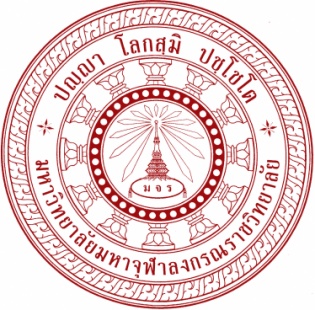 แบบสอบถามเพื่อการวิจัยเรื่อง	การกล่อมเกลาทางการเมืองในระบอบประชาธิปไตยของเยาวชน อำเภอหนองฉาง 
จังหวัดอุทัยธานีคำชี้แจง๑.  แบบสอบถามชุดนี้มีวัตถุประสงค์ เพื่อการศึกษาวิจัย เรื่องการกล่อมเกลาทางการเมืองในระบอบประชาธิปไตยของเยาวชน อำเภอหนองฉาง จังหวัดอุทัยธานี๒.  แบบสอบถามนี้มีทั้งหมด  ๓  ตอน		ตอนที่  ๑  แบบสอบถามเกี่ยวกับข้อมูลส่วนตัวของผู้ตอบแบบสอบถาม		ตอนที่ ๒  แบบสอบถามเกี่ยวกับมีการกล่อมเกลาทางการเมืองในระบอบประชาธิปไตยของเยาวชน อำเภอหนองฉาง จังหวัดอุทัยธานี ทั้ง  ๕  ด้าน ได้แก่ ๑) ด้านสถาบันครอบครัว ๒) ด้านสถาบันการศึกษา ๓) ด้านชุมชนและกลุ่มเพื่อน ๔) ด้านสถาบันศาสนา และ ๕) ด้านสถาบันทางการเมือง			ตอนที่  ๓  แบบสอบถามปลายเปิด (Open Questionarie) แบบสอบถามเกี่ยวกับปัญหา อุปสรรคและข้อเสนอแนะในการแก้ไขปัญหา ของการการกล่อมเกลาทางการเมืองในระบอบประชาธิปไตยของเยาวชน อำเภอหนองฉาง จังหวัดอุทัยธานี๓.  แบบสอบถามฉบับนี้ จะใช้สำหรับเก็บข้อมูลตามทัศนะของท่าน โดยผู้ศึกษาจะนำข้อมูลที่ได้ ไปวิเคราะห์เพื่อให้ได้ข้อสนเทศที่เป็นประโยชน์ต่อการการกล่อมเกลาทางการเมืองในระบอบประชาธิปไตยของเยาวชน อำเภอหนองฉาง จังหวัดอุทัยธานี๔.  กรุณาตอบแบบสอบถามตามความเป็นจริง ผู้ศึกษาจะเก็บข้อมูลของท่านเป็นความลับและนำเสนอเป็นภาพรวมเท่านั้น ไม่มีผลกระทบใดๆ ต่อสถานภาพของท่านแต่อย่างใด จึงใคร่ขอความร่วมมือจากท่านได้กรุณาตอบแบบสอบถามชุดนี้ให้ครบถ้วน	ผู้ศึกษาหวังเป็นอย่างยิ่งว่าจะได้รับความร่วมมือในการตอบแบบสอบถามในครั้งนี้และขอเจริญพรขอบคุณมา ณ โอกาสนี้							      พระณัฐพงษ์  ณฏฺฐวํโส (สุดใจ)                                                                         นิสิตหลักสูตรรัฐศาสตรมหาบัณฑิต								   บัณฑิตวิทยาลัย						       มหาวิทยาลัยมหาจุฬาลงกรณราชวิทยาลัยแบบสอบถามเพื่อการวิจัยเรื่อง การการกล่อมเกลาทางการเมืองในระบอบประชาธิปไตยของเยาวชน อำเภอหนองฉาง 
จังหวัดอุทัยธานีคำชี้แจง  :  โปรดกรอกเครื่องหมาย  ลงใน  [  ]  หน้าข้อความตามสภาพความเป็นจริงของผู้ตอบแบบสอบถาม (กรุณาตอบทุกข้อ)ตอนที่  ๑  แบบสอบถามเกี่ยวกับข้อมูลส่วนตัวของผู้ตอบแบบสอบถาม	๑.๑  เพศ		[  ]  ชาย				[  ]  หญิง	๑.๒  อายุ		[  ]  ๑๘ - ๑๙  ปี			[  ]  ๒๐ - ๒๑  ปี		[  ]  ๒๒ - ๒๓  ปี			[  ]  ๒๔ - ๒๕  ปี 	๑.๓  ระดับการศึกษา		[  ]  มัธยมศึกษาตอนปลาย/ปวช.			[  ]  อนุปริญญา/ปวส.		[  ]  ปริญญาตรี	๑.๔  อาชีพ		[  ]  นักเรียน/นักศึกษา        		[  ]  ข้าราชการ/พนักงานรัฐวิสาหกิจ		[  ]  เกษตรกรรม		                     [  ]  รับจ้างทั่วไป		[  ]  อื่นๆ (โปรดระบุ).......................ตอนที่  ๒  แบบสอบถามเกี่ยวกับการการกล่อมเกลาทางการเมืองในระบอบประชาธิปไตยของเยาวชน อำเภอหนองฉาง จังหวัดอุทัยธานีคำชี้แจง  โปรดทำเครื่องหมาย  √  ให้ตรงกับความคิดเห็นของท่านที่สุดเพียงข้อเดียวโดยมีหลักเกณฑ์พิจารณาดังนี้๕   หมายถึง	มีการกล่อมเกลาอยู่ในระดับ	มากที่สุด๔   หมายถึง	มีการกล่อมเกลาอยู่ในระดับ	มาก๓   หมายถึง	มีการกล่อมเกลาอยู่ในระดับ	ปานกลาง๒   หมายถึง	มีการกล่อมเกลาอยู่ในระดับ	น้อย๑   หมายถึง 	มีการกล่อมเกลาอยู่ในระดับ	น้อยที่สุดตอนที่  ๓  แบบสอบถามเกี่ยวกับปัญหา อุปสรรคและข้อเสนอแนะเพื่อเป็นแนวทางในการพัฒนา
“การกล่อมเกลาทางการเมืองในระบอบประชาธิปไตยของเยาวชน อำเภอหนองฉาง จังหวัดอุทัยธานี”๓.1 ท่านได้รับการปลูกฝังทางการเมืองตามระบอบประชาธิปไตย จากสถาบันครอบครัว หรือไม่อย่างไร................................................................................................................................................................................................................................................................................................................................................................................................................................................................................................๓.๒ ท่านได้รับการปลูกฝังทางการเมืองตามระบอบประชาธิปไตย จากสถาบันการศึกษา หรือไม่อย่างไร................................................................................................................................................................................................................................................................................................................................................................................................................................................................................................๓.๓ ท่านได้รับการปลูกฝังทางการเมืองตามระบอบประชาธิปไตย จากชุมชนและกลุ่มเพื่อน หรือไม่อย่างไร................................................................................................................................................................................................................................................................................................................................................................................................................................................................................................๓.๔ ท่านได้รับการปลูกฝังทางการเมืองตามระบอบประชาธิปไตย จากสถาบันทางศาสนา หรือไม่อย่างไร................................................................................................................................................................ ................................................................................................................................................................................................................................................................................................................................๓.๕ ท่านได้รับการปลูกฝังทางการเมืองตามระบอบประชาธิปไตย จากสถาบันทางการเมือง หรือไม่อย่างไร................................................................................................................................................................................................................................................................................................................................................................................................................................................................................................เจริญพรขอบคุณที่ตอบแบบสอบถามที่เป็นประโยชน์ต่อการศึกษาวิจัยในครั้งนี้พระณัฐพงษ์ ณฏฺฐวํโส (สุดใจ)ผู้ทำการวิจัยแบบสัมภาษณ์เพื่อการวิจัยการกล่อมเกลาทางการเมืองในระบอบประชาธิปไตยของเยาวชน อำเภอหนองฉาง 
จังหวัดอุทัยธานี**********ตอนที่ ๑ ข้อมูลเกี่ยวกับผู้ให้สัมภาษณ์เจาะลึก (ln-depth interview)ชื่อผู้ให้สัมภาษณ์………………………………………….….........ฉายา/นามสกุล................................................ตำแหน่งหน้าที่ปัจจุบัน............................................................................................................................สถานที่สัมภาษณ์....................................................................................................................................วัน เดือน ปีที่สัมภาษณ์...........................................................................................................................ตอนที่ ๒ คำจำกัดความของศัพท์ที่ใช้ในการวิจัยการกล่อมเกลาทางการเมือง หมายถึง หมายถึง การปลูกฝังให้เข้าร่วมสังคมการเมือง โดยการปลูกฝังอบรมสั่งสอน ผ่านกระบวนการถ่ายทอด ความรู้ ทัศนคติ บุคลิกภาพ บรรทัดฐาน และค่านิยมต่างๆ ทางด้านการเมือง ให้เยาวชนได้เรียนรู้เรื่องประชาธิปไตย หลักสังคหวัตถุ ๔ ประการ๑.ทาน คือ การให้ หรือการเผยแพร่ความรู้ในการทางการเมือง เพื่อประโยชน์แก่บุคคลอื่น ไม่เป็นคนเห็นแก่ได้ฝ่ายเดียว ๒.ปิยวาจา คือ การพูดจาด้วยถ้อยคำไพเราะอ่อนหวาน พูดด้วยความจริงใจ ไม่พูดหยาบคายก้าวร้าว พูดในสิ่งที่เป็นประโยชน์ต่อสังคม ๓.อัตถจริยา คือ การสงเคราะห์ทุกชนิดหรือการประพฤติในสิ่งที่เป็นประโยชน์แก่ผู้อื่น๔.สมานัตตตา คือ การเป็นผู้มีความสม่ำเสมอ หรือมีความประพฤติเสมอต้นเสมอปลาย เยาวชน หมายถึง เยาวชนที่มีอายุตั้งแต่ ๑๘ ถึง ๒๕ ปีบริบูรณ์ ในอำเภอหนองฉาง จังหวัดอุทัยธานีตอนที่ ๓ ข้อคำถามแบบสัมภาษณ์๑. ท่านคิดว่า “สถาบันครอบครัว” ควรมีการกล่อมเกลาทางการเมืองในระบอบประชาธิปไตยของเยาวชน อำเภอหนองฉาง จังหวัดอุทัยธานี ตามหลักธรรมสังคหวัตถุ ๔ ประกอบด้วย ๑) ทาน ๒) ปิยวาจา ๓) อัตถจริยา ๔) สมานัตตตา อย่างไร................................................................................................................................................................................................................................................................................................................................ ................................................................................................................................................................ ๒. ท่านคิดว่า “สถาบันการศึกษา” ควรมีการกล่อมเกลาทางการเมืองในระบอบประชาธิปไตยของเยาวชน อำเภอหนองฉาง จังหวัดอุทัยธานี ตามหลักธรรมสังคหวัตถุ ๔ ประกอบด้วย ๑) ทาน ๒) ปิยวาจา ๓) อัตถจริยา ๔) สมานัตตตา อย่างไร................................................................................................................................................................ ................................................................................................................................................................ ................................................................................................................................................................๓. ท่านคิดว่า “ด้านชุมชนและกลุ่มเพื่อน” ควรมีการกล่อมเกลาทางการเมืองในระบอบประชาธิปไตยของเยาวชน อำเภอหนองฉาง จังหวัดอุทัยธานี ตามหลักธรรมสังคหวัตถุ ๔ ประกอบด้วย ๑) ทาน ๒) ปิยวาจา ๓) อัตถจริยา ๔) สมานัตตตา อย่างไร................................................................................................................................................................................................................................................................................................................................ ................................................................................................................................................................๔. ท่านคิดว่า “สถาบันทางศาสนา” ควรมีการกล่อมเกลาทางการเมืองในระบอบประชาธิปไตยของเยาวชน อำเภอหนองฉาง จังหวัดอุทัยธานี ตามหลักธรรมสังคหวัตถุ ๔ ประกอบด้วย ๑) ทาน ๒) ปิยวาจา ๓) อัตถจริยา ๔) สมานัตตตา อย่างไร................................................................................................................................................................ ................................................................................................................................................................ ................................................................................................................................................................๕. ท่านคิดว่า “สถาบันทางการเมือง” ควรมีการกล่อมเกลาทางการเมืองในระบอบประชาธิปไตยของเยาวชน อำเภอหนองฉาง จังหวัดอุทัยธานี ตามหลักธรรมสังคหวัตถุ ๔ ประกอบด้วย ๑) ทาน ๒) ปิยวาจา ๓) อัตถจริยา ๔) สมานัตตตา อย่างไร................................................................................................................................................................ ................................................................................................................................................................ ................................................................................................................................................................ข้อการกล่อมเกลาทางการเมืองในระบอบประชาธิปไตย
ของเยาวชน อำเภอหนองฉาง จังหวัดอุทัยธานีระดับความคิดเห็นระดับความคิดเห็นระดับความคิดเห็นระดับความคิดเห็นระดับความคิดเห็นข้อการกล่อมเกลาทางการเมืองในระบอบประชาธิปไตย
ของเยาวชน อำเภอหนองฉาง จังหวัดอุทัยธานี๕๔๓๒๑ด้านสถาบันครอบครัวด้านสถาบันครอบครัวด้านสถาบันครอบครัวด้านสถาบันครอบครัวด้านสถาบันครอบครัวด้านสถาบันครอบครัวด้านสถาบันครอบครัว๑.ในครอบครัวของท่านมีการพูดคุย สนทนาเกี่ยวกับการเมือง อาทิ การเลือกตั้ง ๒.ในครอบครัวของท่านมีการติดตามรับฟังข่าวสารทางการเมืองผ่านแหล่งข้อมูลและทางสื่อประเภทต่างๆ๓.บุคคลในครอบครัวของท่านได้เข้าร่วมกิจกรรมทางการเมืองต่างๆ เช่น ไปใช้สิทธิเลือกตั้ง การสนทนาแสดงความคิดเห็นในประเด็นทางการเมือง ไปฟังคำปราศรัยของนักการเมือง เป็นต้น๔.บุคคลในครอบครัวของท่านมีการพูดคุยแลกเปลี่ยนหรือถกเถียงประเด็นทางการเมืองในมุมมองที่แตกต่างกันได้ด้านสถาบันการศึกษาด้านสถาบันการศึกษาด้านสถาบันการศึกษาด้านสถาบันการศึกษาด้านสถาบันการศึกษาด้านสถาบันการศึกษาด้านสถาบันการศึกษา๕.ท่านได้รับการบ่มเพาะความคิด ความเชื่อค่านิยมและอุดมการณ์ทางการเมืองจากสถานการณ์๖.สถาบันการศึกษาของท่าน มีหลักสูตร เนื้อหา การเรียนการสอนที่เกี่ยวกับการเมือง การปกครองและแนวทางการปฏิบัติตนตามระบอบประชาธิปไตยข้อการกล่อมเกลาทางการเมืองในระบอบประชาธิปไตย
ของเยาวชน อำเภอหนองฉาง จังหวัดอุทัยธานีระดับความคิดเห็นระดับความคิดเห็นระดับความคิดเห็นระดับความคิดเห็นระดับความคิดเห็นข้อการกล่อมเกลาทางการเมืองในระบอบประชาธิปไตย
ของเยาวชน อำเภอหนองฉาง จังหวัดอุทัยธานี๕๔๓๒๑๗.ครู อาจารย์ในสถาบันการศึกษามีความเป็นกันเองและแสดงออกหรือปฏิบัติต่อท่านและเพื่อนนักเรียน นักศึกษาด้วยความเสมอภาคและยุติธรรม๘.สถาบันการศึกษาจัดบรรยากาศการเรียน การสอน มีความเป็นประชาธิปไตย เช่น เปิดโอกาสให้ท่านมีส่วนร่วมในการตัดสินใจ การวางแผน การรับฟังความคิดเห็นกันและกัน การแก้ปัญหาด้วยสันติวิธี๙.สถาบันการศึกษาเปิดโอกาสให้ท่านและเพื่อนนักเรียน นักศึกษาได้แสดงความคิดเห็นอย่างเสรี และแสดงออกได้อย่างอิสระในเชิงสร้างสรรค์ด้านชุมชนและกลุ่มเพื่อนด้านชุมชนและกลุ่มเพื่อนด้านชุมชนและกลุ่มเพื่อนด้านชุมชนและกลุ่มเพื่อนด้านชุมชนและกลุ่มเพื่อนด้านชุมชนและกลุ่มเพื่อนด้านชุมชนและกลุ่มเพื่อน๑๐.ท่านและกลุ่มเพื่อนของท่านให้ความสนใจและติดตามข่าวสารและประเด็นสำคัญทางการเมืองผ่านสื่อประเภทต่างๆ๑๑.ท่านและกลุ่มเพื่อนมีการพูดคุย แลกเปลี่ยนความคิดเห็นเกี่ยวกับประเด็นทางการเมือง๑๒.ท่านและเพื่อนๆ สามารถแก้ปัญหาความขัดแย้งระหว่างกันด้วยหลักเหตุผลและสันติวิธี๑๓.ท่านและเพื่อนๆ เกาะติดและนิยมที่จะเข้าร่วมพูดคุย แสดงความคิดเห็นเกี่ยวกับประเด็นทาการเมืองในชุมชนและสังคมที่ท่านสังกัดอยู่ ๑๔.ชุมชนเปิดโอกาสให้ท่านและเพื่อน นักเรียน นักศึกษาได้แสดงความคิดเห็นอย่างเสรี และแสดงออกได้อย่างอิสระในเชิงสร้างสรรค์ข้อการกล่อมเกลาทางการเมืองในระบอบประชาธิปไตย
ของเยาวชน อำเภอหนองฉาง จังหวัดอุทัยธานีระดับความคิดเห็นระดับความคิดเห็นระดับความคิดเห็นระดับความคิดเห็นระดับความคิดเห็นข้อการกล่อมเกลาทางการเมืองในระบอบประชาธิปไตย
ของเยาวชน อำเภอหนองฉาง จังหวัดอุทัยธานี๕๔๓๒๑ด้านสถาบันทางศาสนาด้านสถาบันทางศาสนาด้านสถาบันทางศาสนาด้านสถาบันทางศาสนาด้านสถาบันทางศาสนาด้านสถาบันทางศาสนาด้านสถาบันทางศาสนา๑๕.สถาบันทางศาสนามีส่วนสำคัญในการสร้างศรัทธาและความเชื่อมั่นต่อการปกครองในระบอบประชาธิปไตยแก่ท่าน๑๖.สถาบันทางศาสนาปลูกฝังเรื่องความดีหรือสิ่งที่ควรประพฤติปฏิบัติเพื่อเป็นบรรทัดฐานในการเลือกผู้นำที่ดีแก่ท่าน๑๗.สถาบันทางศาสนาปลูกฝังให้ท่านมีสติ คิดไตร่ตรอง ก่อนตัดสินใจในการเลือกผู้นำที่ดีและเป็นแบบอย่าง๑๘.สถาบันทางศาสนาสอนให้ท่านยึดมั่นในความถูกต้อง ดีงาม มีความเป็นกลาง๑๙.สถาบันทางศาสนาสอนให้ท่านเคารพความยุติธรรม นิยม
ความถูกต้องด้านสถาบันทางการเมือง ด้านสถาบันทางการเมือง ด้านสถาบันทางการเมือง ด้านสถาบันทางการเมือง ด้านสถาบันทางการเมือง ด้านสถาบันทางการเมือง ด้านสถาบันทางการเมือง ๒๐.พรรคการเมืองมีส่วนสำคัญในการให้ความรู้และกำหนดนโยบายทางการเมืองที่เป็นประโยชน์แก่ประชาชน๒๑.รัฐสภา ได้ถ่ายทอดความคิด ความเชื่อ ค่านิยมและอุดมการณ์ทางการเมือง๒๒.คณะรัฐมนตรีได้แสดงออกทางการเมืองตามวิถีทางประชาธิปไตยของท่าน๒๓.สถาบันตุลาการตัดสินพิพากษาคดีด้วยด้วยความเป็นธรรม